Supplementary dataSupplemental Table S1PICOS criteria for inclusion of studiesSupplemental Table S2Meta-regression model with the mean difference (%) in a) vascular calcification and b) vascular stiffness as a dependent variableSupplemental Table S3Cochrane risk of bias: studies included in the vitamin K intervention analysis were assessed according to the Cochrane risk of bias tool(26).  Each study was allocated a score of Low, High or Unclear for each of the factors listed in the Supplemental Table below.Supplemental Table S4Characteristics and reported risk of cardiovascular or mortality outcomes in longitudinal studies assessing vitamin K dependent enzyme (VKDE) at baseline as continuous variable. Supplemental Table S5Ongoing studies of vitamin K supplementation on vascular health (stiffness or calcification)Supplemental Figure S1Search strategy for identification of vitamin K clinical trials(vitamin K OR menadiol OR menadione OR menaquinone OR menatetrenone OR phytonadione OR methylphytyl OR phylloquinone OR phytomenadione)AND(cardiovascular OR cardiac OR coronary OR vascular OR vessel OR artery OR arterial OR aorta OR stiffness OR distensibility OR calcification)Supplemental Figure S2Search Strategy for identification of longitudinal studies(Matrix Gla protein OR MGP OR Osteocalcin OR PIVKA OR Vitamin K deficiency)AND(Cardiovascular OR Coronary OR Cardiac OR CV OR Mortality OR Death)Supplemental Figure S3 Funnel plot including Trim and Fill analysis for assessment of publication bias for vitamin K intervention studies measuring vascular calcification.  Filled circles represent log hazard ratio plotted against standard error for included studies.  There are no unfilled circles (which represent studies with imputed results to balance the analysis).  There is no suggestion of publication bias though with few studies for comparison.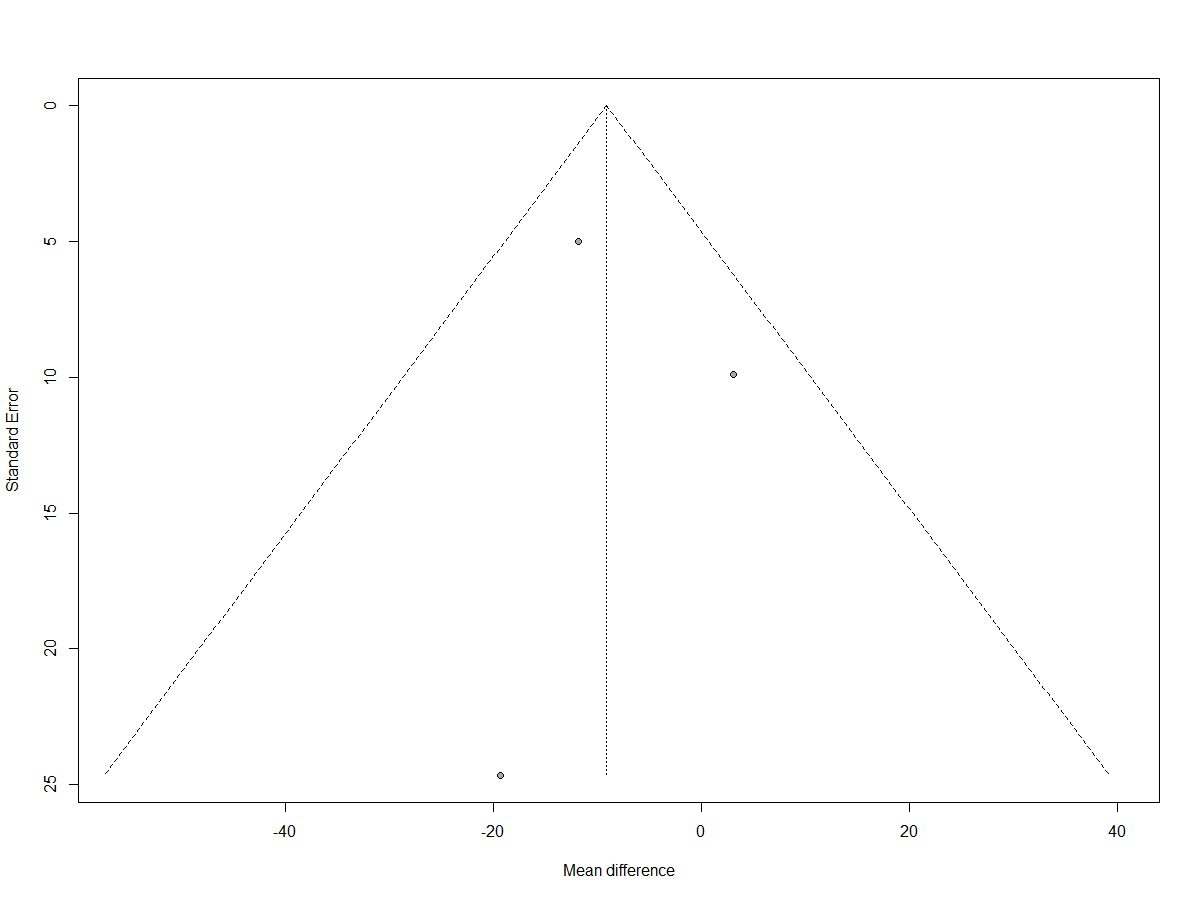 Supplemental Figure S4Funnel plot including Trim and Fill analysis for assessment of publication bias for vitamin K intervention studies measuring effect on dp-ucMGP.  Filled circles represent log hazard ratio plotted against standard error.  Unfilled circles represent studies that would be expected to balance the results.  There are unfilled circles to the right suggesting publication bias in favour of positive results.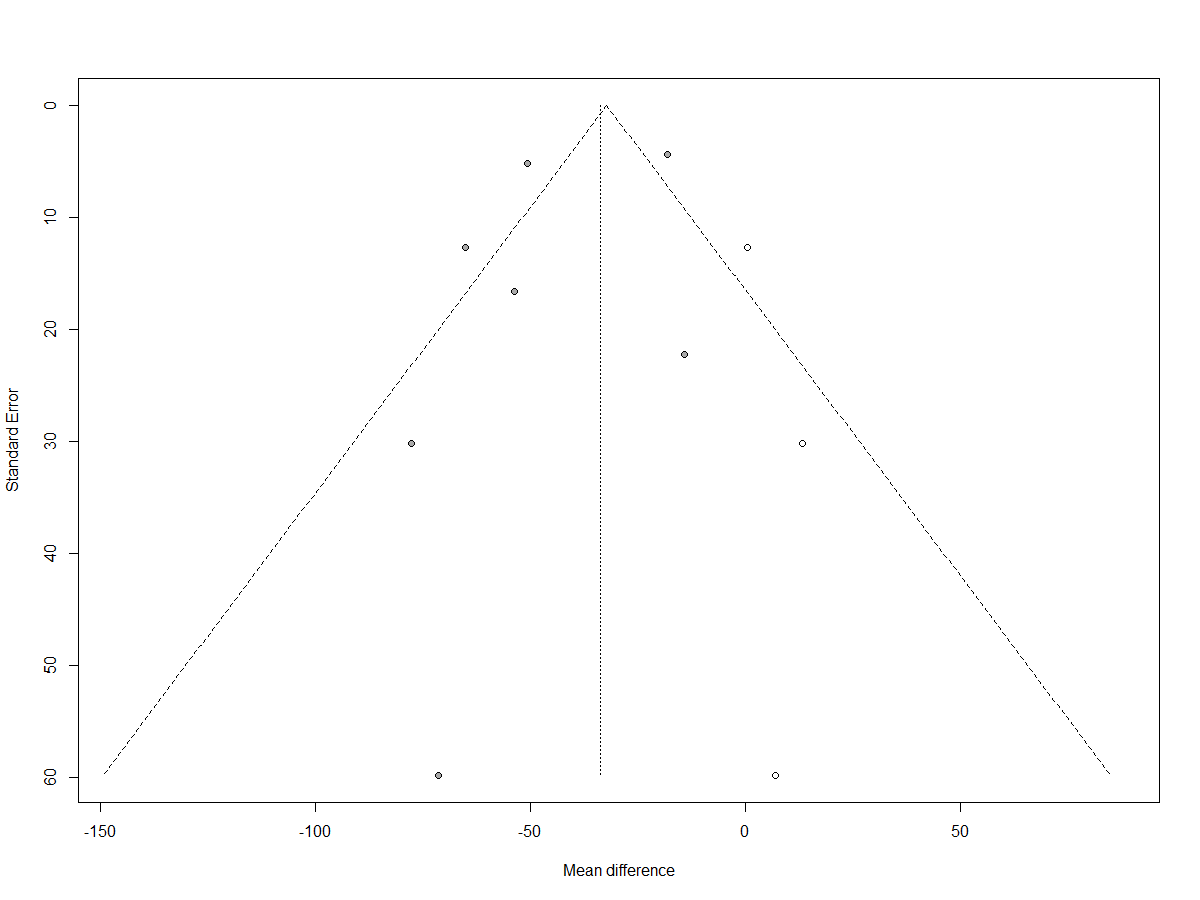 Supplemental Figure S5 Funnel plot including Trim and Fill analysis for assessment of publication bias for vitamin K intervention studies measuring effect on vascular stiffness.  Filled circles represent log hazard ratio plotted against standard error.  Unfilled circles represent studies that would be expected to balance the results.  There is suggestion of skew to the left (which indicates favourable improvement in vascular stiffness), and therefore suggestion of publication bias in favour of positive results.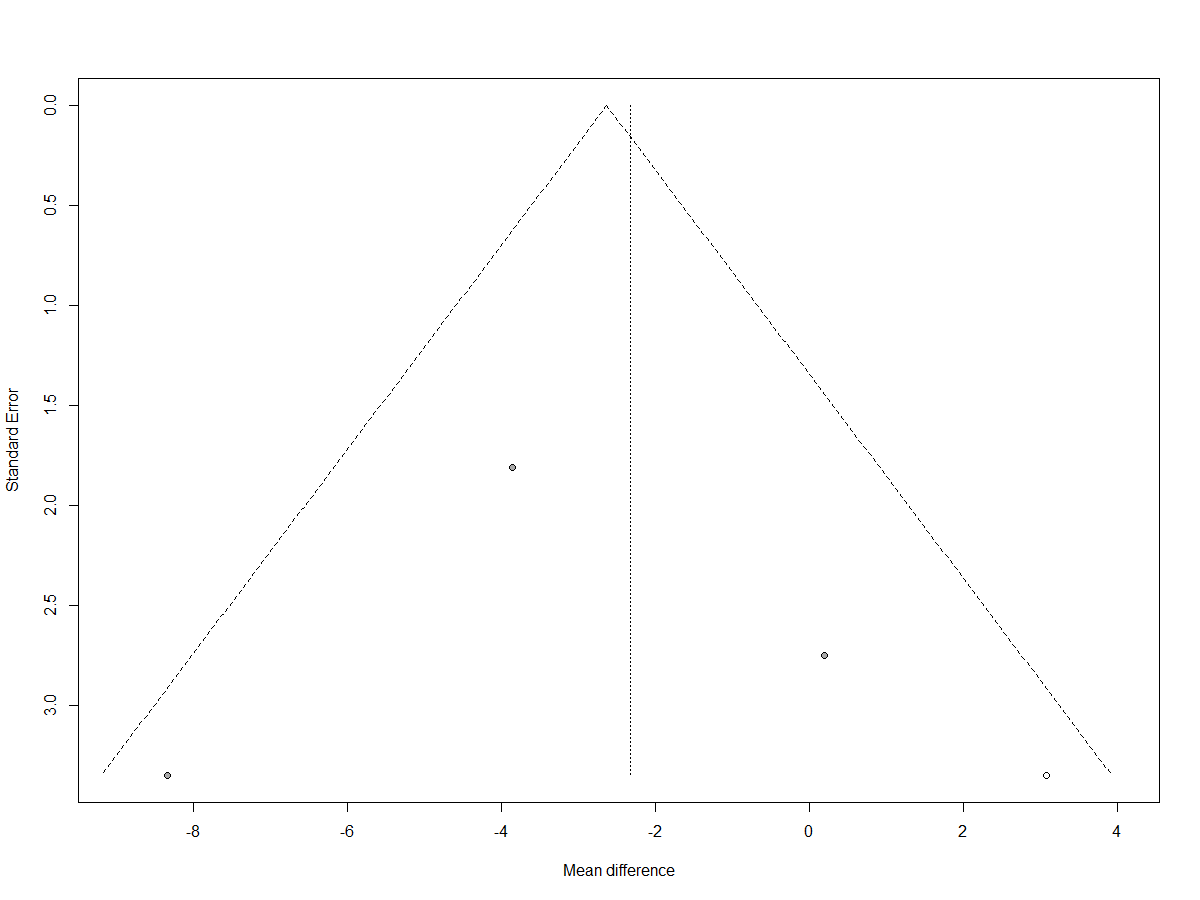 Supplemental Figure S6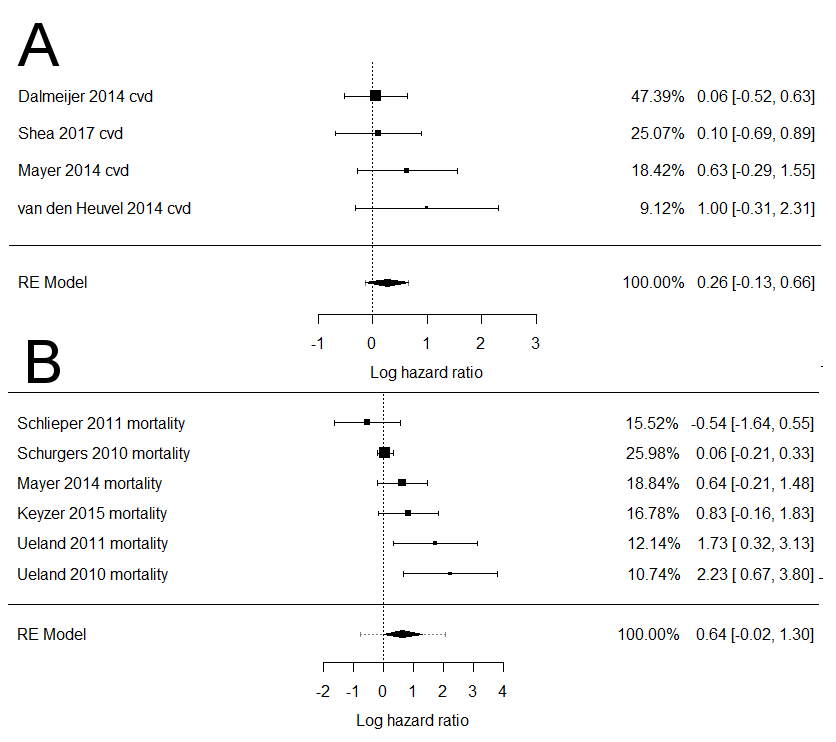 Supplemental Figure S7Funnel plot including Trim and Fill analysis for assessment of publication bias for dp-ucMGP considered “high” vs “low”.  Filled circles represent log hazard ratio plotted against standard error.  Unfilled circles represent studies that would be expected to balance the results.  There is suggestion of skew to the right i.e. publication bias in favour of positive results.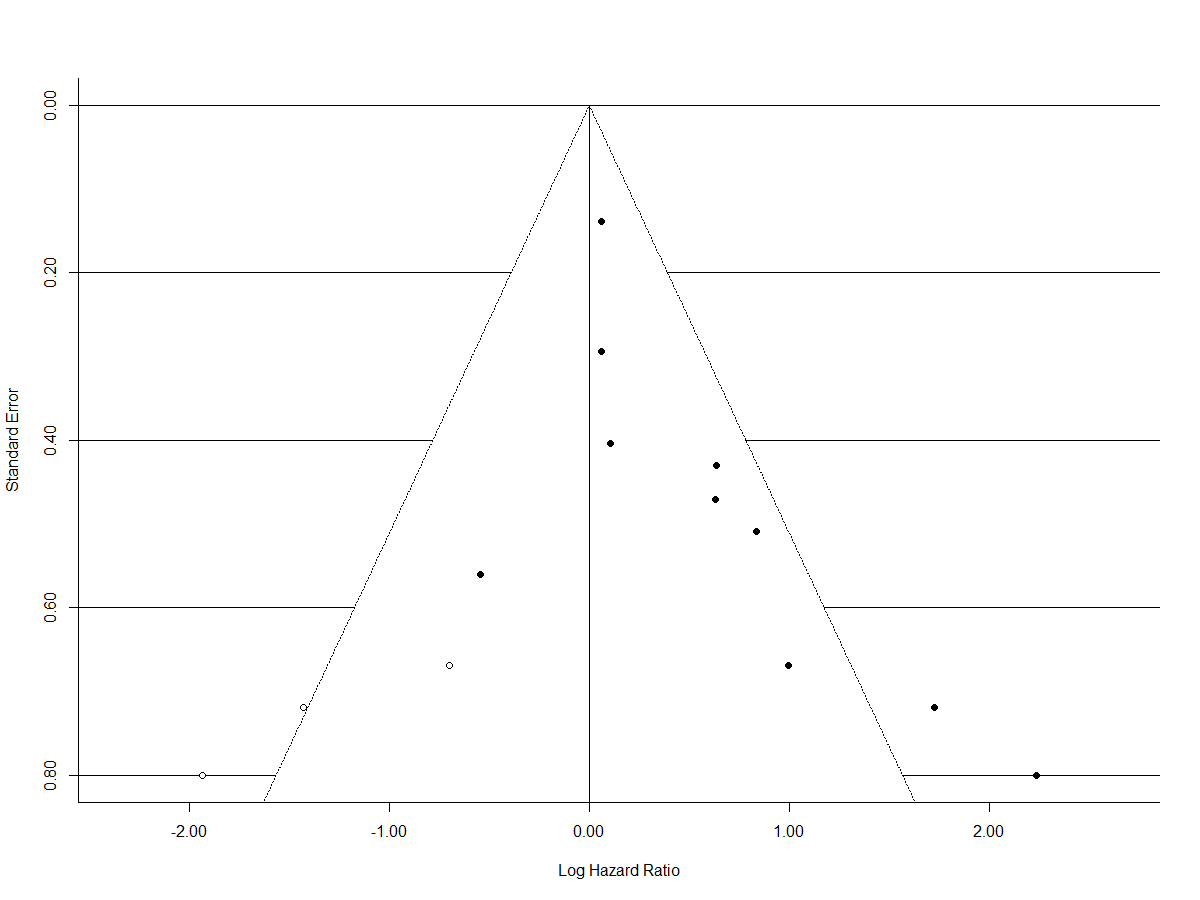 ParameterClinical trialsLongitudinal studiesPopulationAll adult populations (age > 18 years)All adult populations (age > 18 years)InterventionSupplementation with vitamin KNo interventionComparisonTreatment versus controlLevel of vitamin K dependent protein (continuous variable or high vs low)OutcomeVascular calcification, vascular stiffness or vitamin K dependent proteinHazard ratio of fatal or non-fatal cardiovascular disease or mortalitySettingRandomised or non-randomised controlled trialLongitudinal studiesImpact of covariates on heterogeneity in vascular calcification studiesImpact of covariates on heterogeneity in vascular calcification studiesImpact of covariates on heterogeneity in vascular calcification studiesImpact of covariates on heterogeneity in vascular calcification studiesImpact of covariates on heterogeneity in vascular calcification studiesVariableUnadjustedUnadjustedUnadjustedUnadjustedCoefficient95% CIPTau2No covariate0.00Year of publication0.25-6.52, 7.010.9480.0Duration of follow-up-0.72-2.70,1.270.4823.8Vitamin K form (K1/K2)15.16-6.52, 36.840.170.00Dose-0.01-0.02, 0.0040.230.00Outcome-11.74-32.27, 8.780.260.00Impact of covariates on heterogeneity in vascular stiffness studiesImpact of covariates on heterogeneity in vascular stiffness studiesImpact of covariates on heterogeneity in vascular stiffness studiesImpact of covariates on heterogeneity in vascular stiffness studiesImpact of covariates on heterogeneity in vascular stiffness studiesVariableUnadjustedUnadjustedUnadjustedUnadjustedCoefficient95% CIPTau2No covariate6.39Year of publication0.55-0.12, 1.210.110.76Duration of follow-up-0.18-0.43, 0.070.162.83Vitamin K form (K1/K2)5.98-2.28, 14.250.162.77Dose-0.01-0.02, 0.0010.100.63Outcome5.98-2.28, 14.250.162.77AuthorYearRandom sequence generationAllocation concealmentBlinding of participants and personnelBlinding of outcome assessmentIncomplete outcome reportingSelective reportingOther biasBinkley2009UnclearLowLowLowUnclearLowLowBooth2008UnclearLowLowLowLowLowLowBraam2004LowLowLowLowLowUnclearLowBrandenburg2017UnclearHighUnclearLowLowUnclearLowDalmeijer2012LowUnclearLowLowLowUnclearLowFulton2016LowLowLowLowLowLowLowKnapen2015UnclearLowLowLowLowLowLowKurnatowska2015LowLowLowLowLowLowLowKurnatowska2016LowLowLowLowLowUnclearLowAuthorYearVKDE measuredHazard ratio measurementOutcomeHR (95% CI)PSchurgers2010dp-ucMGPHR for 100pm increase in log-transformed dpucMGPMortality1.06 (1.02-1.10)0.005Dalmeijer2013dp-ucMGPHR per change in standard deviationFatal and non-fatal CVD1.37 (1-21-1.54)Not reportedDalmeijer2014dp-ucMGPHR per change in standard deviationCoronary heart disease1.03 (0.98-1.10)Not reportedLiu2014dp-ucMGPHR per increase in dp-ucMGP (squared)Mortality1.02 (1.01-1.03)<0.001Liu2014dp-ucMGPHR per increase in dp-ucMGP (squared)CV events0.99 (0.94-1.050.87van den Heuvel2014dp-ucMGPHR for 100pm increase in log-transformed dpucMGPFatal and non-fatal CVD1.13 (1.02-1.24)Not reportedKeyzer2015dp-ucMGPHR per increase in log transformed dp-ucMGPMortality1.65 (1.26-2.16)<0.001Danziger2016PIVKA-IIHR per doubling of PIVKA-IICVD (coronary heart disease, stroke, fatal CV event)1.46 (1.08-1.97)0.047Trial identifierSource of identifierPopulationVK dose and formulationPrimary endpointNCT01742273Clinicaltrials.govHaemodialysisK1 5mg 3x/wkProgression of thoracic aorta and coronary calcificationNCT01528800Clinicaltrials.govHaemodialysisK1 10mg 3x/wkProgression of coronary artery calcification, cardiovascular eventsNCT01002157Clinicaltrials.govCoronary artery calcificationK2 (MK7) dose unknownProgression of coronary calcificationNCT01922804Clinicaltrials.govPostmenopausal women with osteopaeniaK2 (MK7) 375 micrograms dailyChange in bone mineral density, insulin sensitivity, arterial stiffnessNCT02404519Clinicaltrials.govFunctional vitamin K deficiencyK2 (MK7) 180 micrograms dailyChange in arterial stiffnessNCT02610933Clinicaltrials.govHaemodialysis patients with atrial fibrillationK2 (MK7) 2000 micrograms 3x/wkProgression of thoracic aorta and coronary artery calcification, progression of arterial stiffnessISRCTN21444964ISRCTNChronic kidney disease 3b/4K2 (MK7) 400 micrograms dailyVascular stiffness